Конспект НОД по пластилинографии в старшей группе «Фиалка для мамы»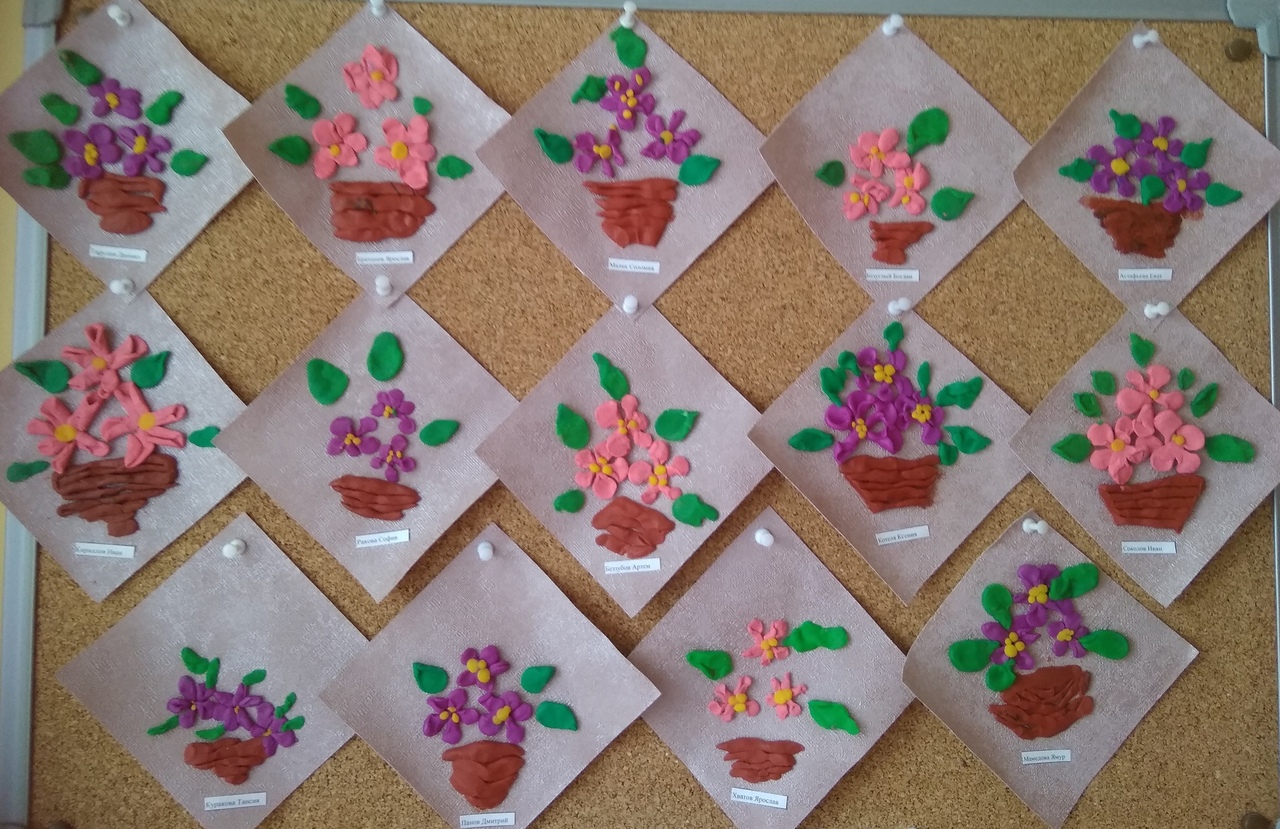 МДОУ д/с № 20 «Умка» г. УгличВоспитатель Кострова Светлана Евгеньевна23 октября 2018Тема: Пластилинография " Фиалка для мамы"Программные задачи:- фиалках. закрепить знания о цветах -обучение детей лепке цветов фиалки.-развивать чувство формы, цвета , композиции;-прививать интерес к природе;-развивать мелкую моторику рук;Предварительная работа: рассматривание изображений разнообразных цветов фиалок; рассматривание частей растения.Материал: пластилин разных цветов , стеки , доски ,салфетки.Словарная работа: защип , пластилинография ,стебель ,прожилки ,расплющить ,пластины.Ход НОД: Собрались все дети в круг, ты мой друг и я твой друг.Вместе за руки возьмемся ,и друг другу улыбнемся.-Ой ребята, кто это. Вы узнали этого сказочного героя?-Это же НезнайкаНезнайка :Здравствуйте ребята. В нашем Цветочном городе случилась беда. Исчезли все фиалки ,а завтра праздник «День матери», и без фиалок праздник может не состояться.-Мы обязательно поможем.. Но для начала вспомним ,что это за цветы.-Послушайте стихотворение:Фиалочка душистаяС весною расцвела,Ароматом нежнымВесь лес заполнила она-Почему этот цветок так называют (название фиалка, произошло от названия цвета лепестков.)-Ребята, фиалок на земле существует очень много ,но мы поговорим с вами сегодня о комнатных.- Где растут комнатные (в домах)-А кто ухаживает за ними (человек)-Что помогает расти всем нашим растениям (солнце ,воздух  ,вода)-Какого цвета бывают фиалки (самых разных цветов)- Ребята ,посмотрите, какие фиалки есть у меня:Давайте рассмотрим видимые части фиалки.-какие они (красивые ,нежные)-У них зеленые листочки  ,тонкий стебель, цветы.-Дети, скажите, а для чего нужны цветы на земле? (чтобы ими любоваться)- А можно их срывать  ,если вам просто этого захотелось (нет)-А почему (цветы могут исчезнуть)-У фиалок есть один секрет  ,она будет радовать нас своим цветением только тогда ,когда растет в земле. Но если цветы сорвать ,они мгновенно вянут. Поэтому портить такую красоту не нужно.- Давайте ,прочтем стихотворение: Если я сорву цветок, если ты сорвешь цветок,Если мы сорвем цветы.Опустеют все поляны и не будет красоты.Изображать цветы для наших мам мы будем сегодня не красками, не карандашами, а пластилином.-В нашей мастерской есть все необходимое.-Проходите ,занимайте места.Давайте рассмотрим образец, из каких частей он выполнен? (У него есть стебель ,листья, лепестки. Их у каждого цветочка 5 лепестков ,расположены они по кругу ,окрашенны в фиолетовый и розовый цвет ,так-же в серединке цветка есть маленькие горошины -тычинки)-Посмотрите внимательно на свои тарелочки и скажите ,какого цвета пластилин нам для этого понадобиться?:(фиолетовый ,розовый -лепестки. Желтый-тычинки.)Нарезаем стекой на 5 равных частей, это будущие лепестки одного цветка.. Каждую часть расплющить слегка пальчиком, и с одной стороны сделать защип. Из готовых деталей выложить по кругу цветок из 5 лепестков ,располагая лепесток защипом в середину. Затем из желтого пластилина сделаем тычинки.Прежде чем приступить к выполнению работы-незнайка хочет провести с вами физминутку.После дети садятся на места.Ребята, а я предлагаю перед работой размять пальчики  ,и сделать для них гимнастику :Наши нежные цветы ,раскрывают лепесткиВетерок чуть дышит ,лепестки колышет.Наши нежные цветы закрывают лепестки,Тихо засыпают ,головой качают.-Ребята, а теперь можно приступать к выполнению заданияно ,не забывайте, об аккуратности при работе с пластилином.Самостоятельная работа детей.Во время работы следить за осанкой детей.Итог занятия:-Молодцы ребята ,все справились с творческим заданием.И теперь мы подарим наши фиалки мамам.Незнайка-Спасибо вам ребята ,теперь у нас в Цветочном городе состоится праздник для наших мам. Я вас всех на него приглашаю.